常见问题解答：加州第65号提案警告标签要求2018年8月intertek.com/retail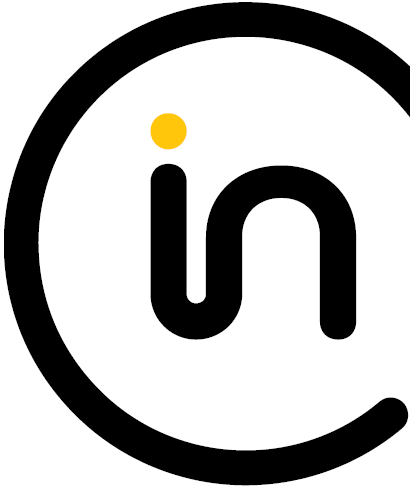 简介2018年8月30日，根据加利福尼亚州1986年《安全饮用水和有毒物质强制执行法》制定的新第6条警告条例（第65号提案）生效。该提案将要求在2018年8月30日及之后生产的产品必须符合新的警告标签要求。新的第6条警告条例规定了第65号提案要求之警告的安全港方法和内容。此外，该条例还为制造商、零售商和其他企业提供监管指导，以提供第65号提案要求的警告。这些新要求产生的一个重大变化是，企业将不能再在加利福尼亚州境内销售的消费品中加入通用的一揽子警告，现在必须进行一些尽职调查，以符合加州的第65号提案法律规定。天祥集团已制作了本文件《第65号提案要求的警告标签常见问题解答》，以帮助确定这些变化对消费品零售商和品牌产生的影响。常见问题解答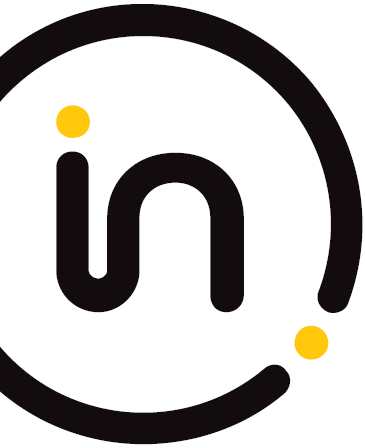 天祥集团是全球领先的各行业全面质量保证提供商。我们的网络由1,000多个实验室和办事处以及超过100个国家的42,000多名工作人员组成，为客户的经营和供应链提供创新和定制的保证、测试、检验和认证解决方案。天祥集团全面质量保证专业知识，始终如一地提供精确、高效和激情的服务，使我们的客户能够安全地快速成长。了解更多信息+1 800 967 5352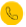 products.thl@intertek.com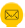 intertek.com/retail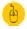 本出版物的版权归天祥集团所有，未经天祥集团事先书面许可，不得以任何形式全部或部分复制或传输。尽管在本文件的制作过程中已经采取了适当的审慎措施，但天祥集团对本文件中信息的准确性或由此产生的任何后果不承担负责。在依据任何内容采取行动之前，鼓励客户寻求天祥集团的最新意见。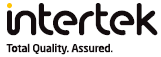 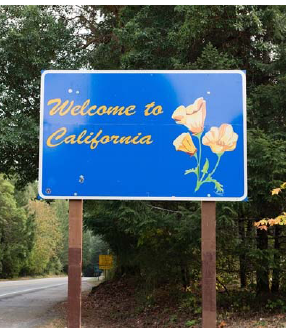 是否可以在任何尺寸的产品上使用简短形式的警告标签吗？环境危害评估办公室（OEHHA）旨在为安全港方法和内容添加简短形式的缩短警告，以提供可用于小型产品或空间有限情况的替代方案。但是，没有明文禁止在较大的产品上使用简短形式的警告。简短形式警告的警告内容的字体大小不得小于产品标签上用于其他消费者信息的最大字体大小，且不得小于6磅字体。企业是否可以在店铺的每个公共入口提供通用的第65号提案警告，而不提供针对特定消费品的警告？用于涵盖所有可能发生的消费品问题的公共入口处单个警告不符合修订后的第65号提案规定的安全港警告要求。对于网上购买，在产品网站上发布警告或提供警告的超链接是否是唯一要求的警告方式？为遵守互联网购买的安全港规定，企业需要使用第25602条第（a）（1）项至第（4）项中所述的其中一种方法，并在购买完成前提供如第25602（b）条所述的互联网警告。例如，企业可以在产品上提供警告标签并在网站上张贴该警告标签的照片，以便购买者在完成购买之前在网站上看到警告。州外的网上零售商是否可以豁免第65号提案规定？不可以。是否可以在警告中使用化学物首字母缩略词？例如，如果产品警告“邻苯二甲酸二乙酯”，是否可以在警告中指出“DEHP”，而不是使用化学物全名？第65号提案清单中出现的化学物全名需要在警告中所列的化学物首次提到时包含在内。如果缩写词在警告中作为化学物全名的一部分包含在内，此后提到该化学物名称时则可以仅使用该缩写词。什么情况会要求警告使用英语以外的其他语言？当用于提供警告的消费品标志、标签或货架标签包括英语以外其他语言的消费者信息时，该警告还必须在使用英语以外，使用此语言提供。提供非英语语言标牌的设施除英语以外，还必须提供这些语言的任何所需警告。各种语言的翻译文本请查阅：https://www.p65warnings.ca.gov/samplewarnings‐and‐translations‐businesses 是否可以在家具产品上使用简短形式的警告？除了具有指定警告格式的产品以外，大多数产品都可以使用简短形式的警告。家具产品属于此例外之一。因此家具产品不能使用简短形式的警告。如果我们有一种使用以前警告的产品库存，而且有书面文件证明该产品在2018年8月30日之前生产，我们是否可以按现状销售？可以，2018年8月30日之前生产的产品不需要修改警告标签。标签是否必须在产品上，或者您可以仅使用标牌？第65号提案允许选择提供警告的方式。产品或包装上的警告是其中一种选择。您可以在过道的适当位置放置标牌，以及通过网站提供警告。具体选择视警告的内容而定。第65号提案是否涵盖成人使用的箱包？第65号提案涵盖成人箱包。此产品类别已针对铅和邻苯二甲酸盐进行解决。我们如何随时知道第65号提案的60天通知？天祥集团每隔一个月对60天通知进行分析。我们每隔一个月进行一次分析。请联系您的客户经理获取信息或，发送电子邮件至products.thl@intertek.com。 字体大小要求是否仅适用于简短形式的警告？是否可以在互联网上使用简短形式的警告？普通消费产品的字体大小要求仅适用于简短形式（标签上）的警告。当在产品／包装上提供简短形式的警告时，它也可以在互联网上使用。如果一种产品大批量进入分销中心，是否可以对SKID进行标签，还是每个产品都需要标签？如果需要单独的标签，是否可以将其放置于包装上？第65号提案提供了各种标签选择，包括在产品、网站、产品目录和商店过道（区域）上提供警告标签。如果您更喜欢在产品上标贴标签，消费者收到的产品上则必须有标签。如果一个附件物品正在大批量发货给汽车制造商并附装到汽车上，那么标签是否可以放在货盘上，或者每个物品是否需要永久性地附加标签？如果您批量发货且汽车制造商是最终消费者，您可以在货盘上标贴标签。作为制造商，如果我们在包装上包含简短形式的标签，而且零售商没有使用货架上的简短形式标签通知客户，那么制造商如何承担责任？如果产品已贴上标签，则无需在商店货架上提供其他警告。但是，如果产品通过电子商务渠道提供，则必须在购买前告知消费者。关于鞋类，如果对所有鞋类部件进行测试且认定符合第65号提案，但生产箱存放在货盘上，我们的产品是否需要提供关于木屑的警告标签？不需要，因为消费者不会收到货盘。消费者只购买在包装中的鞋子。第65号提案要求的标签是否必须是一定的尺寸？普通消费品的标签没有尺寸要求。家具之类具有特定警告内容和传输方法的产品对于标签和通知可能有尺寸要求。是否有需要在警告标签上使用的特定字体，或者只需要让消费者看得清楚？产品或包装上的警告：标签上的简短形式警告符合第25603（b）条规定的内容要求。整个警告的字体大小不得小于产品上用于其他消费者信息的最大字体大小。在任何情况下，警告使用的字体尺寸都不得小于6磅字体。互联网、货架、产品目录等上面的警告：显著且清晰可读是否需要进行安全使用认定（SUD）以书面记载接触情况；如果风险可接受，则以高于1000 PPM的水平使用DEHP？企业可以使用SUD选项。如果OEHHA进行SUD并认定不需要第65号提案要求的警告，您可以毫无问题地使用该选项以响应任何60天通知。关于SUD及基本要素的信息可在以下网址找到：https://oehha.ca.gov/proposition‐65/proposition‐65‐safe‐use‐determinations‐suds 包含由消费者组装的木材部件且需要进行打磨、切割或钻孔的消费品，是否需要提供第65号提案要求的“木屑”警告？这要视情况而定。如果提供的部件被视为下文定义的“原木制品”，则需要提供定制的警告。“原木制品”包括圆木、锯材、胶合板和复合木板、工程结构木制品以及类似的木制品，这些木制品大部分未涂漆，未加工成其他有用的产品，并且很有可能被锯切、打磨或钻孔，从而产生木屑。如果产品包含多个物品且只有其中一个物品需要标签，制造商是否需要指明标签所针对的具体物品？对于上述产品，不需要指明特定物品或组件。60天通知是否对于特定化学物质提供了任何浓度限制？没有，60天通知未提供关于特定化学物质浓度限制的信息。关于消费品接触的60天通知提供以下信息：被指控的违规者的名称违规行为描述私人执法者的身份发生被指控的违规行为的大致时间段被指控的违规行为涉及的每种所列化学物质的名称接触途径（吸入、摄入、皮肤接触）对于户外烧烤架，哪些是违规的常见通知？与户外烧烤架相关的大多数通知都是针对一氧化碳和铅。如果我的产品中使用的所有化学物质都已经过检测以符合第65号提案的要求，我是否还需要包含警告标签？如果您的产品不包含第65号提案列表中的化学物质，或存在此类化学物质但低于安全港水平（无重大风险水平［NSRL］或最大允许剂量水平［MADL］），企业则不需要提供第65号提案要求的警告。是否需要对基板材料进行检测，还是仅对表面材料进行检测？（例如：彩绘金属墙装饰板）应评估涂层和基材，因为涂层不被视为屏障。是否可以使用贴纸作为警告标签，还是需要直接印在包装上？企业可以在产品或包装上使用贴纸，只要警告足够显著，使普通人在惯常购买或使用条件下可以看到、阅读和理解该警告。如果包装上的所有文字都是黑色和白色，但包装上有一幅彩色图片，标签是否必须是彩色的？如果在包装中使用黄色，即使它不是标签的一部分，警告三角形也必须是黄色。对于邻苯二甲酸酯，是否有允许的含量？如果产品含有邻苯二甲酸酯，在什么情况下不需要标签？邻苯二甲酸酯允许低于安全港水平或低于其使用所在地点的安全使用认定。行业标准在消费品中的阈值为1000 ppm（0.1%），该阈值不适用于食品或个人护理产品。铅接触量的上限为每天0.5ug。法律和解协议已同意含量标准为 100 PPM（CPSC限量）。如果可以解释该差异，以及只有一项铅测试的原因？安全港水平由OEHHA设定，按照接触量（每天微克量）确定。当案件在法院和解时，双方在和解协议中同意重新制定水平和方法，因此接受100 ppm的总铅含量。关键的区别在于，如果产品含有低于安全港水平的铅，则不需要对任何企业提供警告。但是，如果产品含铅量低于和解中约定的阈值，则仅作为被告的一项抗辩理由。请注意，有一些关于铅的可提取方法以及国家职业安全与健康研究所（NIOSH）用于铅的擦拭方法。因此，总铅量不是第65号提案和解中使用的唯一评估标准。如果实际产品没有任何有害化学物质，或存在但低于允许的限量，但是装运时使用的产品袋含有化学物质，是否需要提供警告标准？对于这种情况，由于消费者将从包装接触到超过安全港水平的第65号提案所列的化学物质，因此需要第65号提案要求的警告。什么是“和解”的定义，因为和解与第65号提案相关？和解是原告与被告之间在法院诉讼程序中的结果。和解提供关于产品、第65号提案所列的化学物质、评估方法以及可接受阈值（限值）的信息。在申请进行第65号提案检测时，第三方检测实验是否自动检测新的警告标准要求？目前，以前的警告仍可以接受，因此实验室不会自动检查是否符合修改后的警告要求。仅当零售商或制造商要求时，才会进行这方面的检测。从2018年8月30日起，实验室将在检查警告时对修改后的警告标签进行评估。何时必须使用详细形式的警告，而不能使用简短形式的警告？企业可以使用简短形式或详细形式的警告。简短形式的警告只能用于产品或包装。如果不是在标签（产品／包装）上提供警告，而是通过任何其他方式（网站、产品目录、商店货架等）提供警告，则必须使用详细形式的警告。如果安全数据表（SDS）仅提供化学物质的比例，第三方检测是否是确定化学物质是否超过安全港水平的唯一方式？第65号提案安全港水平（NRSL和MADL）以接触量（每天微克量）设定。安全数据表提供关于含量（ppm或重量百分比）的信息。含量与接触量之间无法转换，除非产品中不存在某种物质（含量 - 未检测到），从而不会通过该产品接触到该化学物质。如果存在化学物质，则需要进行毒理学评估以确定接触量，之后需评估接触量是否高于／低于安全港水平。天祥集团拥有实施毒理学评估的专家，如果您的企业有此需求，他们可以协助进行第65号提案要求的评估及参与诉讼。是否要求全面分析对全部所列化学物质的接触总量？例如，如果您基于已知接触量已满足标签要求，这对于制造商而言是否足够？如果企业根据已知接触量提供第65号提案要求的警告，而且该警告涵盖毒性终点、癌症和生殖毒性，该企业符合第65号提案的要求。如果警告仅针对一个毒性终点，则需要进行评估以确定是否存在高于安全港水平，需要警告第二个毒性终点的任何其他化学物质。如果不同的家具产品含有不同的化学物质，会怎样？是否需要提供多个标签？在需要警告标签之前，是否有化学物质最低含量的列表？如果不同的家具产品包含第65号提案所列的不同化学物质，导致不同的毒性终点，则必须为每个产品定制第65号提案要求的警告。家具需要的具体警告是什么？是否与其他警告（如木屑警告）不同？是的，家具需要非常具体的警告内容以及传输方法。产品的包装是否需要第65号提案要求的警告标签？是的，如果消费者通过包装接触的第65号提案所列化学物质超过安全港水平，该包装则可能需要第65号提案要求的警告。家具公司是否需要在发票或装箱单上添加告示栏？发票或装箱单上不需要告示。对于家具，应通过以下方式提供警告：在家具上，以及在每个公共入口或展示点提供警告（使用规定的大小和字体）或者在收据上打印或盖章（以规定的格式）的告示如果化学物质含量低于安全港水平，是否允许使用简短形式的警告？如果产品不含第65号提案所列的化学物质或低于安全港水平（NSRL和MADL），企业则不需要提供第65号提案要求的警告。以下是OEHHA网站上关于安全港水平的信息：什么是安全港数字？为了指导企业确定是否必须提供警告，或是否禁止向饮用水源排放化学物质，OEHHA已经为许多第65号提案所列的化学物质设定安全港水平。安全港水平确定了不需要提供第65号提案警告的所列化学物质接触量。如果某种化学物质的接触量等于或低于这些水平，企业则不需要提供警告。这些安全港水平由导致癌症的所列化学物质的无重大风险水平，和导致出生缺陷或其他生殖危害的所列化学物质的最高允许剂量水平组成。OEHHA已设定了300多个安全港水平，并继续为更多所列的化学物质设定此类限量水平。 来源：https://www.p65warnings.ca.gov/faq/businesses/what‐are‐safe‐harbor‐numbers 成分检测是否是可用于检测第65号提案化学物质的方法？是的。家具警告标签是否可以在纸箱上使用，还是必须直接在产品上使用？如果您要提供关于包装的消费者信息，您也可以在包装上提供第65号提案要求的警告。法规要求产品上的警告如下：“以与产品上提供其他消费者信息或警告资料相同的方式将警告放置于家具产品上的标签。”家具警告规则是否适用于床垫和枕头？家具警告要求不适用于床垫和床用枕头。如果制造商在产品和包装上包含简短形式的警告，是否也可以在网站上使用简短形式的警告？是的，可以这样做。我在哪里可以找到针对特定产品类别的第65号提案所列化学物质的列表？没有针对特定产品类别的第65号提案所列化学物质的公开信息。此类信息通常由材料专家或天祥集团等检测合作伙伴作为特殊项目／服务提供。